ACRILEXCONTACT: MEDIA@EPCONNECTS.COMCELL: 908.510.9252FOR IMMEDIATE RELEASEACRILEX ANNOUNCES NEW PVC FOAMBOARD PRODUCTPERFECT SOLUTION FOR SIGNAGE, RTA FURNITURE AND DISPLAYS 
Acrilex Buildboard® MPS (Micro-cellular Polymer Sheet)Jersey City, NJ (May 8, 2018) – Acrilex, Inc (www.acrilex.com) has announced the launch of their new “BuildBoard® by Acrilex” product line.  This Micro Cellular Polymer Sheet is a perfect alternative to HDU (High Density Urethane), Particle Board, MDF and Plywood. BuildBoard® by Acrilex is an exterior grade Class A fire rated material that is perfect for cutting, routing, and engraving; producing great edge definition, with less mess than an HDU board, and with much greater rigidity and strength. This product is waterproof, rot and insect proof, making it excellent for ground contact. It will not crack or swell and is unaffected by high-salt environments or insects.  BuildBoard® by Acrilex is also 100% Made in the USA.
www.acrilex.com/buildboard-by-acrilex-pvc-foamboardThis dimensionally stable, structural, rigid board product fabricates as a substrate material like particle board, but is a light weight plastic and therefore does not absorb moisture. The smooth surfaces are ready to paint, accept all acrylic latex paints, as well as adhesives such as silicone, acrylic latex caulk, urethane adhesive, panel adhesive, and contact cements; making it an ideal substrate for high pressure laminate and wood veneers.  BuildBoard® MPS by Acrilex is available in 48” x 96” panels (with larger sizes available) in ¾”, 1”, 1 ¼” and 1 ½” thicknesses, and the dense cellular structure of Buildboard® also provides exceptional grip for screws, inserts, nails, staples, and other fasteners. This product is denser than most expanded PVC foamboard products, but has tensile strength that is superior in product comparison testing to other PVC foamboard sheets. BuildBoard® by Acrilex has numerous applications including: Indoor and Outdoor SignageStore Fixtures, Exhibits, and Kiosks RTA Furniture and Laminated PanelsInterior and Exterior CabinetsBasements, Clean Rooms and LabsSolid Core Doors (with Class A Fire Rating)Aerospace, Buses, Coaches, Railroad and TransportationDigital Printing and Screen PrintingDimensional Lettering Dan Rustin, Director of Product Development at Acrilex, states “If you are building with a PVC foamboard product, the microcellular structure of this product has superior properties due to the products density, and is better for fabrication purposes. Buildboard® has the benefits of wood based substrates but is a thermoplastic sheet that can be heat bent for furniture, or curved panel applications.  Wood veneers adhered to these bent panels simplify the process and reduce the cost of producing solid bent wood products while maintaining the natural appearance of wood.  Hospitals and hotels can use this Class A fire rated material on items such as interior doors (bathroom or closet doors but not Fire Proof doors) - those interior doors that need a solid core door.  BuildBoard® by Acrilex is incredibly versatile.”Product samples and physical properties are available on the Acrilex website www.acrilex.com/buildboard-by-acrilex-pvc-foamboard.About Acrilex:Acrilex, Inc. (www.acrilex.com) is a manufacturer of Acriglas colored acrylic sheets.  Acrilex is also one of the east coast’s largest stocking distributors of plastic products such as acrylic, polycarbonate, PETG, Styrene, foam PVC, ABS, polypropylene, and polyethylene. With manufacturing, distribution and value added services all from one company – Acrilex, Inc can partner with your designers and manufacturers to provide a diverse array of plastics to serve a broad range of industries.
Acrilex has six office and stocking locations in the United States that can fulfill your plastic sheet, shape, and component requirements quickly and efficiently. Acrilex has also added an online factory store www.acrilex.com/shop for one-of-a-kind colored acrylic sheet products available in small quantities or for sample fulfillment. ###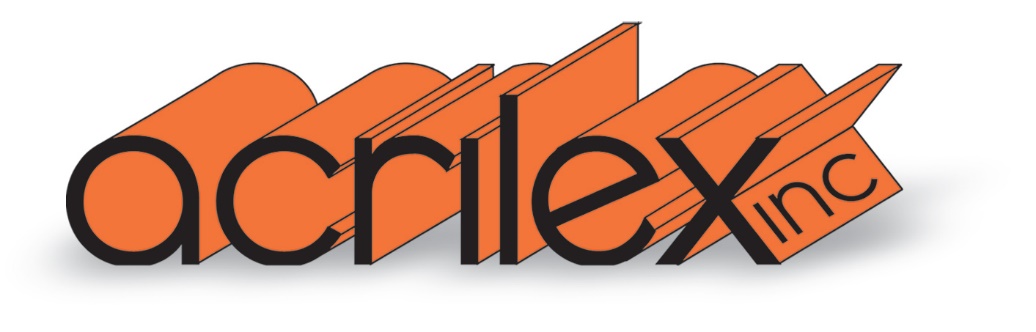 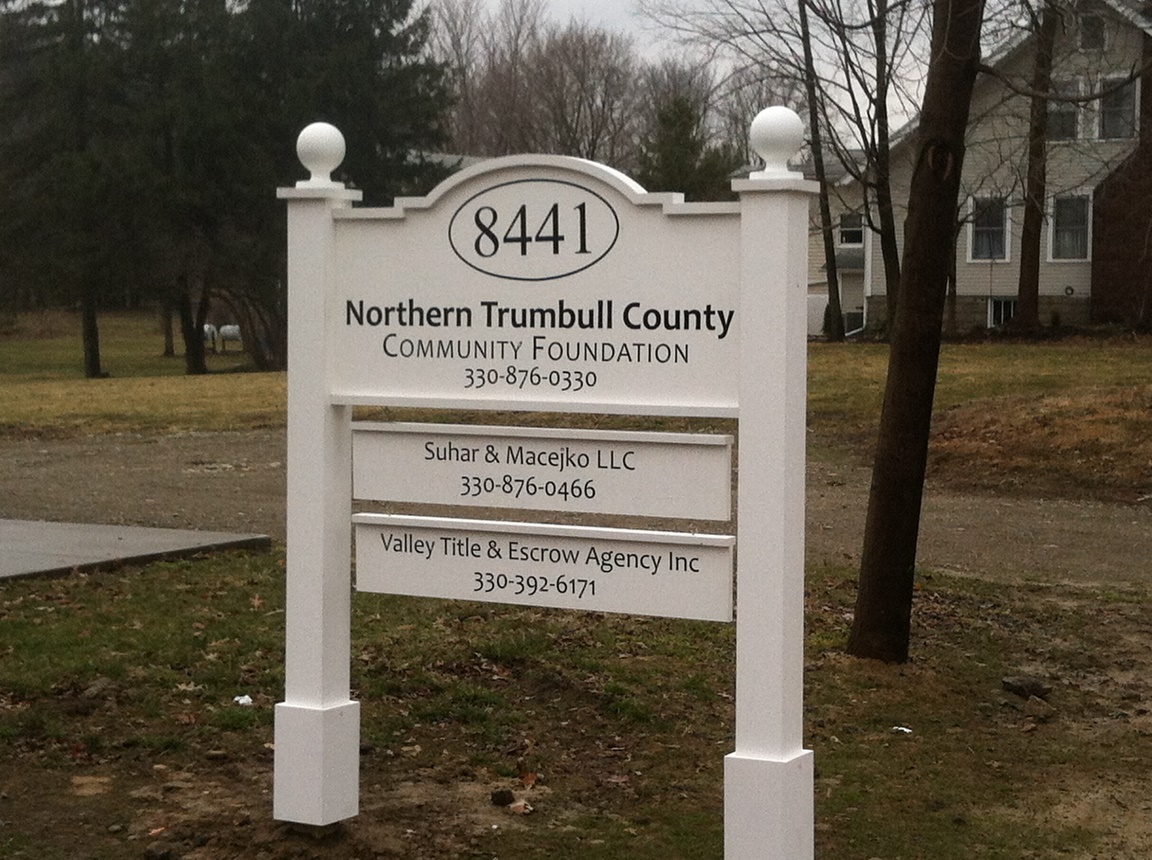 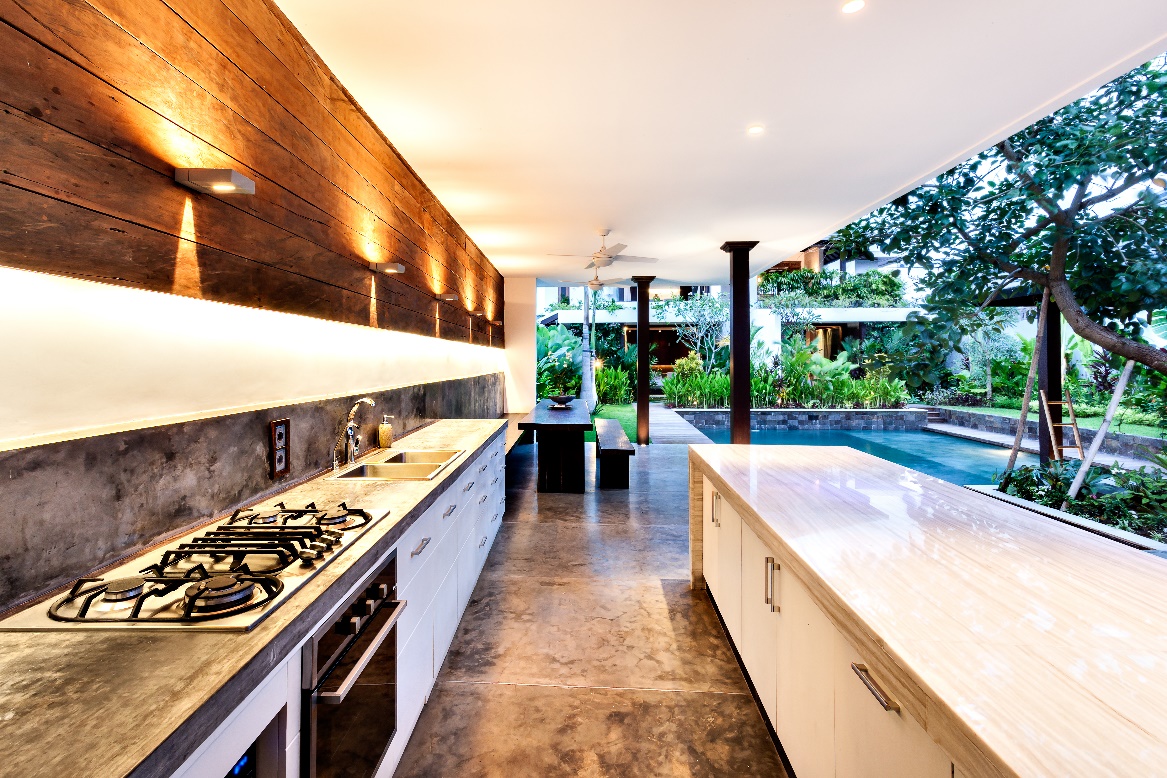 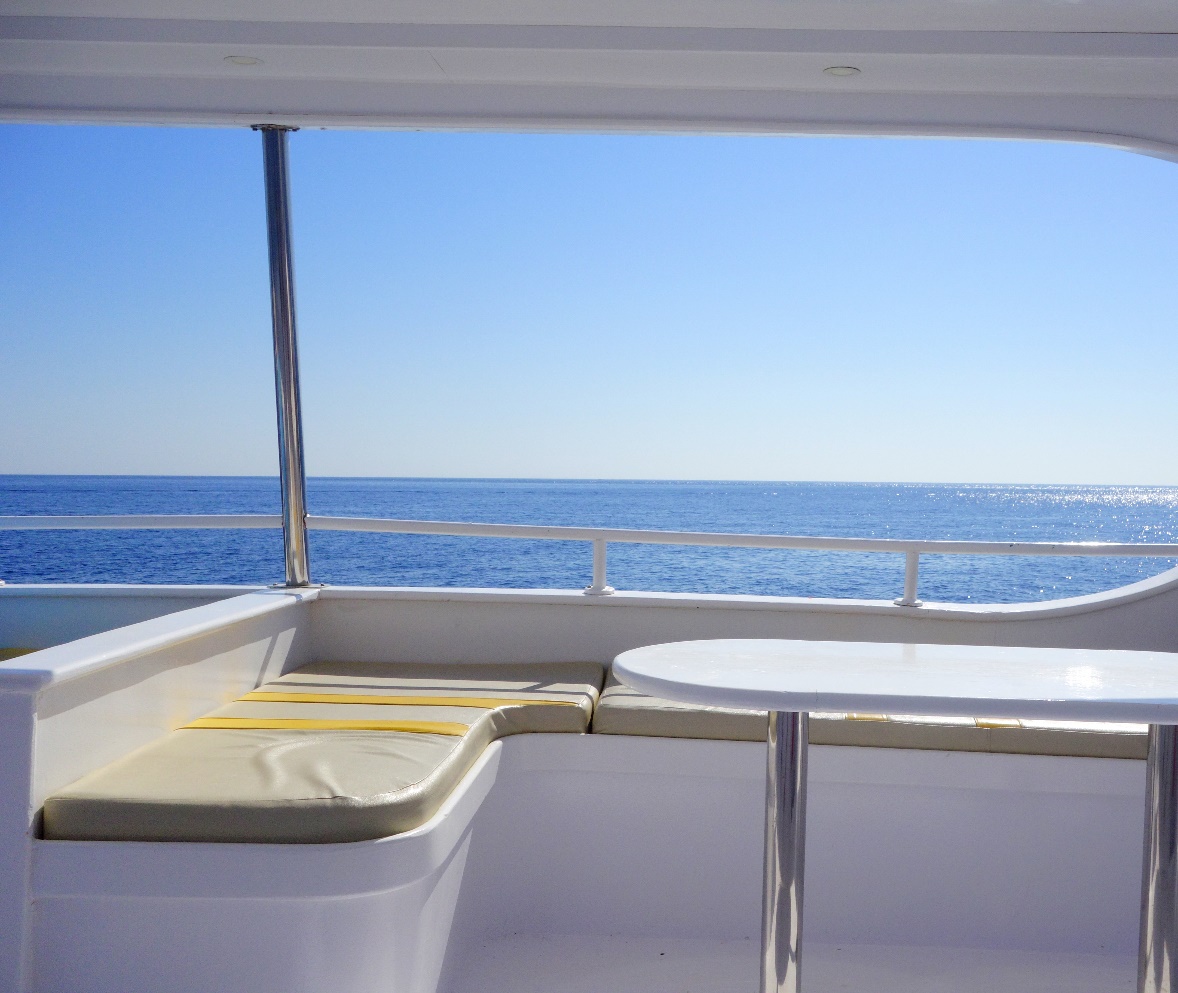 